SPLOŠNI POGOJI POGODBEVsebina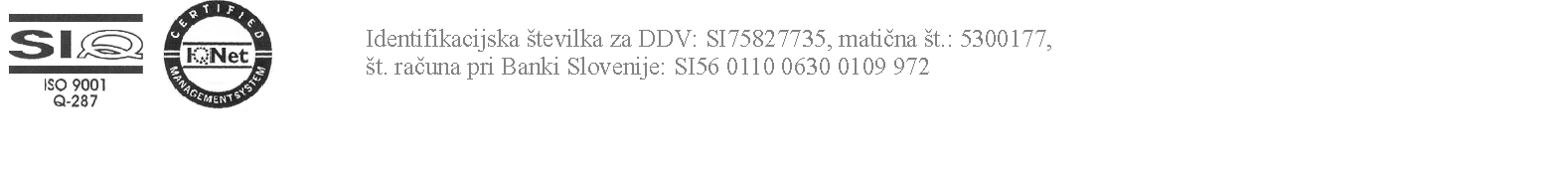 SPLOŠNI POGOJI POGODBE	11. Splošno	32. Prioriteta pogodbenih dokumentov	33. Splošne obveznosti naročnika in soinvestitorja	44. Obveznosti izvajalca	45. Obveznosti in pooblastila inženirja	66. Garancija za dobro izvedbo Pogodbenih obveznosti	77. Garancija za odpravo napak v garancijskem roku	78. Delovni čas	89. Pogodbena kazen	810. Zakoličenje	811. Obratna oprema, materiali in izdelava	812. Preskušanje	913. Terminski plani	914.Tehnološki elaborat	915. Rok za dokončanje	1016. Prevzem del – zaključevanje pogodbe	1017. Merjenje del	1118. Zadržani znesek	1119. Pravica Izvajalca do zaustavitve del	1220. Odstopanja od projekta	1221. Dodatna, spremenjena ali več dela – zahtevki izvajalca	1222. Ogled cest	1323. Postopek za pritožbe in odškodninski zahtevki	1324. Zavarovanje pred poškodbami	1325. Obstoječe napeljave	1326. Prometna ureditev	1427. Urejenost gradbišča	1428. Ravnanje ob izrednih dogodkih	1529. Dogovori za nujne primere	1530. Napeljave za uporabo na gradbišču	1531. Poškodbe dostopnih cest	1532. Sanitarije	1533. Pravica do uporabe zemljišča	1634. Druge obveznosti	1735. Zavarovanje	1736. Varstvo okolja	18SPLOŠNI POGOJI Pogodbe za izvedbo nadvoza RodikSplošnoNaročnik-soinvestitor (v nadaljevanju: naročnik) je Direkcija Republike Slovenije za infrastrukturo – DRSISoinvestitor (v nadaljevanju: soinvestitor) je Občina Hrpelje - KozinaSporočanjeVsa komunikacija z naročnikom in soinvestitorjem poteka skladno z dogovorom: ali v pisni obliki in z ročno vročitvijo (s potrdilom o prejemu), s pošiljanjem  po pošti ali po kurirju na naslov:Ministrstvo za infrastrukturoDirekcija RS za infrastrukturoTržaška 19, 1000 Ljubljanaali pa z uporabo dogovorjenega sistema elektronskega prenosa (e-maila), kot je navedeno v Dodatku k ponudbi.Pravo in jezikPogodba se podreja pravu Republike Slovenije. Pri nejasnostih in tolmačenju pogodbe se uporablja Obligacijski zakonik (OZ).Jezik za sporazumevanje in komunikacijo je slovenski.Prioriteta pogodbenih dokumentovPogodba;Ponudba in Dodatek k ponudbi;Splošni pogoji pogodbe;Navodila ponudnikom;Specifikacija naročila;Načrti oz. projektna dokumentacija; Ponudbeni predračun;Zavezujoči pravni akt o skupni izvedbi naročila, kadar je izbrana skupna ponudba skupine izvajalcev;Drugi dokumenti, ki sestavljajo del Pogodbe.Splošne obveznosti naročnika in soinvestitorjaNaročnik in soinvestitor sta dolžna pred pričetkom izvajanja del, izvajalca uvesti v delo s tem, da mu izroči:Vso izdelano projektno dokumentacijo, s katero razpolagata naročnik in soinvestitor v (1) tiskanem izvodu in elektronski verziji.Izdano gradbeno dovoljenje.Zemljišče, potrebno za izvedbo del, ki so predmet pogodbe.Uvedba izvajalca v delo se izvede z zapisnikom v roku 7 (sedmih) dni od poziva naročnika in soinvestitorja izvajalcu, da naj pristopi k uvedbi v delo, o čemer se sestavi poseben zapisnik o uvedbi v delo. Izvajalec se mora takšnemu pozivu naročnika in soinvestitorja nemudoma odzvati, najkasneje v roku navedenem zgoraj. V primeru, da izvajalec ne pristopi k uvedbi v delo ali ne podpiše zapisnika o uvedbi v delo, kljub temu, da sta naročnik in soinvestitor zagotovila izpolnitev obveznosti iz prejšnjega odstavka, lahko naročnik in soinvestitor enostransko ugotovita, da so izpolnjeni pogoji za pričetek del, da pa izvajalec ni pristopil k izvedbi del.Z dnem vročitve obvestila o prej navedeni enostranski ugotovitvi izvajalcu se bo štelo, da je izvajalec uveden v delo, razen če se naročnik in soinvestitor, po njegovi lastni presoji, odločita, da odstopita od pogodbe in unovčita garancijo za dobro izvedbo pogodbenih obveznosti po tej pogodbi.Naročnik in soinvestitor bosta v takšnem primeru upravičena do popolnega plačila za vso škodo in stroške ali kakršnokoli izgubo, ki bi jima nastala zaradi ravnanja izvajalca, vključno s stroški ponovljenega postopka izbire in sklepanja pogodbe z drugim izvajalcem, stroški zaradi zamude s pričetkom izvajanja del po tej pogodbi in vsemi drugimi stroški ali škodo.Obveznosti izvajalcaSplošne obveznosti izvajalcaPoleg obveznosti naštetih v pogodbi se izvajalec obvezuje:4.1.1. 	da bo dela izvršil kvalitetno v skladu s določili pogodbe,4.1.2. 		da bo dela opravljal z odgovornimi osebami, ki jih je navedel v ponudbi in bo spremembo odgovorne osebe izvedel samo s predhodnim pisnim soglasjem naročnika in soinvestitorja. Spremembo odgovorne osebe lahko v primeru utemeljenih razlogov zahtevata tudi naročnik in soinvestitor. V primeru spremembe bodo naročnik, soinvestitor ter izvajalec sklenili aneks k tej pogodbi. 4.1.3.		da bo dela izvedel po projektni dokumentaciji, na podlagi katere je bilo pridobljeno gradbeno dovoljenje,4.1.4. 		da si bo pred pričetkom del temeljito ogledal gradbišče in vsa že izvedena dela ter izvedel vsa morebitno potrebna dela, da bo lahko kvalitetno izvede pogodbena dela,4.1.5. 	da bo kopijo prijave začetka gradnje namestil na vidno mesto,4.1.6.	da bo dosledno upošteval navodila naročnika in soinvestitorja v zvezi z izpolnjevanjem zahtev s področja obveščanja in informiranja javnosti,4.1.7.	da bo izvajal dela skladno z Uredbo ravnanju z odpadki, ki nastanejo pri gradbenih delih (Uradni list RS, št. 34/08) v zvezi s tem:bo z gradbenimi odpadki na gradbišču ravnal v skladu s predpisi ter prevzel vso odgovornost za morebitne posledice zaradi neupoštevanja teh predpisov,da bo po pooblastilu naročnika in soinvestitorja gradbene odpadke oddal zbiralcu ali obdelovalcu gradbenih odpadkov ter ob oddaji vsake pošiljke  odpadkov izpolnil evidenčni list,da bo naročniku in soinvestitorju izročil končno poročilo o ravnanju z gradbenimi odpadki s priloženimi evidenčnimi listi.4.1.8.	da bo naročniku in soinvestitorju izročila vsa dokazila, ki obsegajo potrdila, poročila, ocene, ateste, certifikate, izjave o lastnostih, meritve, komisijske zapisnike in druga dokazila o upoštevanju predpisov, ki urejajo bistvene zahteve in druge zahteve, kvaliteti vgrajenih gradbenih proizvodov, inštalacij in opreme, opravljenih preiskavah konstrukcijskih elementov, preiskav vodotesnosti, pregledu in merjenju naprav ter preizkusu njihovega delovanja,4.1.9.		da bo na lastne stroške zagotovil prostor (zemljišče) za svojo organizacijo gradbišča in zemljišča za dovozne poti in dostope do gradbišča, kadar postavitev omenjenih delov ni mogoče zagotoviti znotraj že pridobljenega zemljišča za gradnjo.4.1.10.		da bo izvajal dela v skladu z določili Uredbe o preprečevanju in zmanjšanju emisij delcev iz gradbišč (Uradni list RS, št. 21/11).4.2. Posebne obveznosti izvajalca4.2.1.		Izvajalec bo takoj, najkasneje pa v roku 20 dni od sklenitve pogodbe, obvestil naročnika, soinvestitorja in inženirja (nadzornika) o kakršnikoli napaki, izostanku, pomanjkljivosti ali drugi nepravilnosti v projektu, načrtih, popisih del in geodetskih podatkih (označitvah relativne višine, kontrolnih točkah za trase cest ter železnice in za objekt) in drugih informacijah kar zadeva dela, ki bi jih izvajalec odkril med pregledom projektne dokumentacije in ostale razpisne dokumentacije. Če izvajalec tega ne stori in zaradi tega nastanejo zamude ali druga odstopanja od pogodbe, kot posledica tega, potem izvajalec nima pravice postavljati zahtev za povračilo stroškov in/ali podaljšanja pogodbenega roka in bo odgovoren za take posledice, če je pri tem povzročena naročniku in soinvestitorju škoda. 4.2.2.		Kot predpogoj za izdajo Potrdila o prevzemu mora izvajalec predložiti inženirju načrte izvedenih del (PID), projekt za vpis v uradne evidence (PVE), navodila za obratovanje in vzdrževanje za vsa dela v tiskani in elektronski obliki, geodetski načrt izvedenih del po končani gradnji, dokazila o zanesljivosti objekta (DZO), podatke za vpis v kataster GJI in izpolnjene obrazce BCP. Navedeno projektno in tehnično dokumentacijo mora predložiti naročniku v 4 (štirih) in soinvestitorju v 1 (enem) tiskanem izvodu ter naročniku in soinvestitorju v 1 (enem) izvodu v elektronski obliki. 4.2.3.		Potrdilo o prevzemu bo izdano šele po opravljenem tehničnem pregledu s strani upravljavca JŽI ali upravnega organa,  na podlagi katerega se je ugotovilo, da je možno pričeti z uporabo brez bistvenih omejitev.4.2.4.		Projektna dokumentacija v elektronski obliki mora biti pripravljena v naslednjih formatih:grafični del v vektorskem formatu .dwg in .dxf in .pdf,tekstualni del v formatu .doc, .docx in .pdf,tabelarični del v formatu .xls, .xlsx. in .pdf" Posamezne datoteke morajo imeti razumljiva imena, ki se čim bolj ujemajo z vsebino, datoteka mora v največji meri vsebovati  tehnično zaključene celote oziroma se ujemati s papirnim izvodom. Pred končno predajo dokumentacije izvajalec podrobnejšo vsebino in obliko ter obseg uskladi z inženirjem.4.3. 	Izvajalec bo vodil gradbeni dnevnik in knjigo obračunskih izmer v času veljavnosti pogodbe, kot je podrobno navedeno v veljavnem Pravilniku o gradbiščih (Uradni list RS, št. 55/08, 54/09 – popr. in 61/17 – GZ).4.4.	Izvajalec prične z deli takoj po uvedbi v delo oziroma v roku najkasneje 28 dni po sklenitvi pogodbe. 5. Obveznosti in pooblastila inženirjaInženir mora pri svojem delu upoštevati določbe veljavne zakonodaje o javnem naročanju. Inženir bo pripravil predlog in ga posredoval v potrditev naročniku in soinvestitorju, preden bo:odobril (potrdil) dodatne stroške,določil podaljšanje roka,odobril spremembe.Ne da bi kršil zgoraj navedeno obvezo za pridobitev dovoljenja, če po mnenju inženirja pride do nujne situacije, ki bi ogrožala varnost življenja ali del, ali lastnine, sme inženir, ne da bi izvajalca oprostil katerekoli njegove dolžnosti in odgovornosti po pogodbi, dati izvajalcu navodilo, da naj izvrši vsa takšna dela, ali naredi vse, kar je po mnenju inženirja potrebno za odpravo ali zmanjšanje rizika. Izvajalec bo ravnal v skladu z vsemi takimi navodili inženirja, kljub temu, da ni bilo dovoljenja naročnika ali soinvestitorja. Inženir bo določil dodatek k pogodbeni ceni, v zvezi s takšnimi navodili, v skladu  s potrjenim zahtevkom, ki ga bo izvajalec predložil inženirju.Nobena odobritev, kontrola, potrdilo, soglasje, raziskava, pregled, navodilo, obvestilo, predlog, zahteva, preskus ali podobno dejanje s strani inženirja (pa tudi ne odobritev) ne razrešijo izvajalca njegovih dolžnosti, ki jih ima v okviru pogodbe, vključno z odgovornostjo za napake, opustitev ukrepov, neskladje in neizpolnjevanje zahtev.6. Garancija za dobro izvedbo Pogodbenih obveznosti Izvajalec bo soinvestitorjema  izročil finančni zavarovanji za dobro izvedbo pogodbenih obveznosti (izpolnitev pogodbe) v roku 15 delovnih dni po prejemu sklenjene pogodbe. Finančni zavarovanji za dobro izvedbo pogodbenih obveznosti bosta v obliki bančne garancije. Zahteva se predložitev enega finančnega zavarovanja za celotno vrednost posameznega soinvestitorja. Zavarovanje mora biti v višini 5% pogodbene vrednosti z DDV v obliki bančne garancije skladno z vzorcem iz razpisne dokumentacije z veljavnostjo še najmanj 30 dni po izteku pogodbenega roka.Finančno zavarovanje za dobro izvedbo pogodbenih obveznosti, soinvestitorja  lahko unovčita tudi v primeru, če izvajalec svojih obveznosti do soinvestitorjev ne izpolni skladno s pogodbo oz. če ne predloži v skladu s pogodbo finančnih zavarovanj za odpravo napak v garancijskem roku. Finančni zavarovanji za dobro izvedbo pogodbenih obveznosti, bo izdala bodisi:banka v državi naročnika in  soinvestitorja ali tuja banka preko korespondenčne banke v državi naročnika in soinvestitorja. Ne da bi omejeval določbe prejšnjega odstavka, kadarkoli pride do povečanja pogodbene vrednosti v skladu s pogodbo, bo izvajalec sorazmerno povečal vrednost garancij za dobro izvedbo pogodbenih obveznosti.7. Garancija za odpravo napak v garancijskem rokuPo zakonskih določilih Republike Slovenije je izvajalec odgovoren za pomanjkljivosti in napake, ki se niso mogle opaziti, ali za katere se smatra, da niso bile opazne pred iztekom roka za odpravo pomanjkljivosti in napak. Izvajalec mora pred prejetjem “Potrdila o izvedbi” predložiti soinvestitorjema garanciji za odpravo napak v garancijskem roku (Extended Liability) v obliki bančne garancije ali garancije zavarovalnice v višini 5 % vrednosti del z DDV (po končnem obračunu) za katera bo izdano »Potrdilo o izvedbi del« oz. dela del. Garancijo za odpravo napak v garancijskem roku, bo izdala bodisi:banka v državi naročnika in soinvestitorja ali tuja banka preko korespondenčne banke v državi naročnika in soinvestitorja.Izvajalec mora najkasneje v roku dveh mesecev in pol po izdaji Pisma o prevzemu zamenjati garanciji za dobro izvedbo del z novima garancijama za odpravo napak v garancijski dobi.Garancijski rok začne teči z dnem izdaje Garancij za odpravo napak v garancijski dobi. Rok trajanja garancij mora biti za 30 dni daljši kot je garancijski rok določen s pogodbo. Izvajalec lahko soinvestitorjema  prvotno predloži finančni zavarovanji za odpravo napak v garancijskem roku za obdobje najmanj 5 let, ob upoštevanju, da mora najmanj 30 dni pred iztekom tega roka, soinvestitorjema predložiti novi finančni zavarovanji oz. podaljšanje obstoječih finančnih zavarovanj do končnega roka skladno s pogodbo. V kolikor izvajalec del najmanj 30 dni pred iztekom prvotnih finančnih zavarovanj teh ne podaljša oz. ne dostavi drugih ustreznih finančnih zavarovanj z ustrezno veljavnostjo skladno s pogodbo, se prvotni finančni zavarovanji za odpravo napak v garancijskem roku  unovčita. Rok trajanja finančnih zavarovanj za odpravo napak v garancijskem roku mora biti za 30 dni daljši kot je garancijski rok določen s pogodbo.8. Delovni časDela na gradbišču se ne smejo izvajati ob nedelovnih dneh in tudi ne izven običajnega delovnega časa kot je navedeno v Dodatku k ponudbi, razen če:inženir oz. naročnik in soinvestitor to odobrijo aliče je delo neizogibno ali nujno za zaščito življenja ali posesti ali za varnost del. V tem primeru mora izvajalec nemudoma obvestiti naročnika, soinvestitorja in inženirja.9. Pogodbena kazenČe izvajalec po svoji krivdi ne izvrši pogodbenih del v predvidenem roku, je dolžan plačati soinvestitorjema  pogodbeno kazen v višini 1‰ (en promil) od celotne pogodbene vrednosti del brez DDV za vsak zamujeni koledarski dan.Pogodbena kazen se lahko zaračuna pri izplačilu naslednje mesečne situacije.Skupni znesek pogodbene kazni zaradi zamud ne more presegati 10% (deset odstotkov) pogodbene vrednosti del brez DDV.10. ZakoličenjeZakoličbe spremljajočih objektov se izdelajo v skladu z Navodili za izvajanje geodetskih storitev, ki jih je izdalo Ministrstvo Republike Slovenije za okolje in prostor (v nadaljevanju MOP), Geodetska uprava Republike Slovenije (v nadaljevanju GURS) z dne 01.04.2000 in v skladu s projektom.Vse zakoličene točke in linije morajo biti nedvoumno označene na zakoličbeni situaciji. Zakoličena situacija se izdela na obrazcu 5A (Navodila za izvajanje geodetskih storitev). Za vse zakoličene točke se izračunajo koordinate v G-K sistemu, ki se predajo inženirju v pisni obliki skupaj z zapisnikom o zakoličbi. Ob izvajanju količenja je potrebno za objekte za katere obstaja sum, da segajo v prosti profil tira pravočasno obvestiti inženirja.11. Obratna oprema, materiali in izdelavaKontrolo in prevzem materialov ali opreme bo pri izvajalcu oz. proizvajalcu opravljal inženir in/ali pooblaščena in neodvisna, za ta dela usposobljena ustanova v prisotnosti predstavnika izvajalca. Kontrola in prevzem materiala ali opreme se lahko vrši v proizvodnih obratih izvajalca ali proizvajalca ali njegovih podizvajalcih. Izvajalec mora zagotoviti ustrezne laboratorije, v katerih se bodo vršila preizkušanja.12. PreizkušanjeV primeru, da predstavnik inženirja ni bil prisoten pri preizkušanju, lahko sprejme rezultate in zapisnike preizkusa kot sprejemljive ali pa, v primeru dvoma, zahteva ponovitev preizkusov.13. Terminski planiIzvajalec del mora v roku 21 dni po sklenitvi pogodbe predati generali terminski plan iz katerega bo možno razbrati časovno določene posamezne faze del (PID, NOV druga navodila, vso potrebno dokumentacijo za pridobitev vseh potrebnih dovoljenj za uporabo objektov, materialov, izvedba gradbenih del in pridobivanje dovoljenj). Istočasno z generalnim terminskim programom bo izvajalec predal inženirju plan opreme in mehanizacije, gradbenega materiala in delovne sile, ki se nanaša na terminski program. Pri izdelavi generalnega terminskega plana bo izvajalec moral upoštevati takšno zaporedje izvajanja del, kot je predvideno v terminskem planu, ki je sestavni del razpisne dokumentacije. Po uvedbi v delo mora izvajalec v roku 21 dni od uvedbe v delo za predmetna dela izdelati detajlni terminski program, ki mora zajemati usklajen mrežni plan napredovanja del, iz katerega bo možno razbrati časovno določene posamezne faze del. Istočasno z detajlnim terminskim programom bo izvajalec predal inženirju plan opreme in mehanizacije, gradbenega materiala in delovne sile, ki se nanaša na terminski program. Sestavni del generalnega in detajlnega terminskega programa je finančni plan iz katerega bo glede na časovno določeno izvedbo del možno ugotoviti mesečno realizacijo del. Program mora biti izdelan v programu MS Project.14.Tehnološki elaboratV roku 21 dni po podpisu pogodbe je izvajalec dolžan inženirju predložiti v potrditev Vodilno mapo tehnoloških elaboratov izvedbe vseh pogodbenih del.Vodilna mapa tehnoloških elaboratov izvedbe vseh pogodbenih del mora vsebovati najmanj:Strukturo ter terminski plan predaje posameznih tehnoloških elaboratov,Načrt organizacije gradbišča za izvedbo del,Delitev del med partnerji in podizvajalci vključno z navedbo odgovornih oseb po posameznih področjih,Organigram izvajalca s kontaktnimi podatki,Podatke o notranji kontroli, prevzemnih organih ter program povprečne pogostosti notranje kontrole kvalitete,Elaborat tehnologije železniškega prometa v času izvajanja del Najmanj 21 dni pred pričetkom del pa mora izvajalec del inženirju v potrditev posredovati tehnološki elaborat (TE) za posamezna dela. 15. Rok za dokončanjeIzvajalec mora dokončati vsa dela v roku za dokončanje del,z opravljenimi preskusi ob dokončanju inz dokončanjem del, ki so v pogodbi navedena kot potrebna, da se za dela meni, da so dokončana z namenom prevzema v skladu s tč. 16. Splošnih pogojev pogodbe.16. Prevzem del – zaključevanje pogodbePo zaključku del mora izvajalec pisno obvestiti naročnika in soinvestitorja, da so dela zaključena.Prevzem del in zaključevanje pogodbe se bo izvedlo v naslednjih korakih:fazni tehnični pregled upravljavca JŽI,začasni prevzem del, kvalitetni prevzem del, končni fazni tehnični pregled upravljavca JŽI,pridobitev mnenja upravnega organa (AŽP),tehnični pregled upravnega organa (MOP) po GZ,uporabno dovoljenje,potrdilo o prevzemu,potrdilo o izvedbi,sodelovanje izvajalca pri odpravi napak v garancijski dobi.Pred prevzemom del in izdajo Potrdila o prevzemu del bosta naročnik in soinvestitor pregledala izvršena dela v skladu s določili splošnih in posebnih pogojev pogodbe ter tehničnih specifikacij.Naročnik in soinvestitor bosta zaprosila upravni organ za izdajo uporabnega dovoljenja, v okviru katerega bo izveden tehnični pregled. Na osnovi ugotovitev tega pregleda in ugotovitev v zapisniku bo inženir izdal Pismo o prevzemu, v katerem bo postavljen rok za odpravo napak.Prevzem del se opravi s primopredajnim zapisnikom, ki ga podpišejo naročnik, soinvestitor, izvajalec del in izvajalec nadzora po zaključku del.Vse ugotovljene pomanjkljivosti je izvajalec dolžan odpraviti najkasneje v 2 mesecih po izdaji Potrdila o prevzemu del, naročnik in soinvestitor, pa bosta izdala Potrdilo o izvedbi šele po odpravi vseh pomanjkljivosti. Pogoji za Potrdilo o izvedbi so tudi pridobljeno uporabno in obratovalno dovoljenje ter zamenjava garanacije za dobro izvedbo del z garancijo za odpravo napak v garancijski dobi.Kot predpogoj za izdajo Potrdila o prevzemu mora izvajalec predložiti inženirju načrte izvedenih del (PID), projekt za vpis v uradne evidence (PVE), navodila za obratovanje in vzdrževanje (NOV) za vsa dela v tiskani in elektronski obliki, geodetski načrt izvedenih del po končani gradnji, dokazila o zanesljivosti objekta (DZO), podatke za vpis v kataster GJI in izpolnjene obrazce BCP. Navedeno projektno in tehnično dokumentacijo mora predložiti naročniku v 4 (štirih) in soinvestitorju v 1(enem) tiskanem izvodu ter naročniku in soinvestitorju v 1 (enem) izvodu v elektronski obliki, ki morajo biti enaki izvirniku (kopije podpisanih tiskanih izvodov). Izvajalec preda naročniku original izvod gradbene knjige in gradbenega dnevnika v skladu z veljavno zakonodajo. Soinvestitorju pa preda 1 (eno) kopijo prej omenjenih dokumentov.Naročnik in soinvestitor bosta prevzemala dela sukcesivno po posameznih fazah. Pogoj za izdajo Potrdila o prevzemu del je vsaj uspešna predaja v obratovanje brez pomembnih omejitev po sklepu komisije za tehnični pregled upravljavca ali upravnega organa. 16.1. Prevzem delov delPri delih, kjer se dela izvajajo pod prometom, se za posamezna dokončana dela in po faznem tehničnem pregledu izda začasno Potrdilo o prevzemu del.17. Merjenje delIzvajalec je dolžan pripraviti dokumente, na podlagi katerih bo opravil izmere izvedenih trajnih del. Vse meritve opravljene z namenom ugotoviti količine opravljenih del bodo vnesene v obračunske načrte, ki so sestavni del knjige obračunskih izmer, katera se bo izdelovala v skladu s "Pravilnikom o gradbiščih" (Uradni list RS, št. 55/08, 54/09 – popr. in 61/17 – GZ) in navodili inženirja (nadzornika).Inženir (nadzornik) skladno s pogodbo preverja izmere količin, vnose podatkov in izračune količin ter potrjuje izmere izvedenih količin vnesene v obračunske liste knjige obračunskih izmer. Če inženir (nadzornik) ugotovi nepravilnosti ali netočnosti, vnesene podatke korigira. V kolikor se izvajalec s tem ne strinja, mora o tem obvestiti inženirja (nadzornika) skupaj z razlogi za nestrinjanje z njegovo odločitvijo. Ko inženir (nadzornik) prejme to obvestilo, mora ponovno pregledati dokumente in jih potrditi ali ustrezno spremeniti. Če izvajalec za tem v roku 14 dni ne pošlje obvestila o nestrinjanju se šteje, da je odločitev inženirja (nadzornika) točna.18. Zadržani znesekNaročnik in soinvestitor bosta v skladu v skladu z Dodatkom k ponudbi zadržal znesek 5 % (odstotkov) od vsake situacije (z DDV). Pri sestavi začasnih mesečnih situacij izvedenih del izvajalec odšteje od celotnega zneska (z DDV) 5 % zneska, ki predstavlja zadržana sredstva v skladu z Dodatkom k ponudbi. Zadržani znesek se ne obrestuje. Plačilo zadržanega zneska mora inženir potrditi po izstavi Potrdila o izvedbi.19. Pravica Izvajalca do zaustavitve del Če inženir ne potrdi začasne situacije in naročnik ali soinvestitor ne izpolni obveznosti v skladu z določbami osnovne pogodbe za nesporni del plačila, lahko izvajalec po preteku najmanj 21 dni po obvestilu, poslanem naročniku in soinvestitorju, zaustavi delo (ali zmanjša hitrost dela), vse dokler ne prejme primernega dokaza ali plačila, odvisno od primera in kot je opisano v obvestilu.Izvajalec pa ni upravičen zaustaviti del, če gre za del plačila, ki je med strankami sporen in ga zato inženir ni potrdil oz. naročnik ali soinvestitor ni plačal.20. Odstopanja od projekta Vso opremo oz. njene dele, itd. je potrebno vgraditi po projektu. Odstopanje od načina izvedbe posameznih elementov opreme ni dovoljeno brez posvetovanja s projektantom in nadzorom/inženirjem ter njune privolitve. Vse projekte, ki jih mora ponudnik izdelati, morata potrditi naročnik in soinvestitor. 21. Dodatna, spremenjena ali več dela – zahtevki izvajalcaIzvajalec mora takoj po nastanku razlogov obvestiti inženirja, v vednost posredovati naročniku in soinvestitorju, da so nastopili pogoji za dodatna, spremenjena ali več dela. To mora narediti s pisno najavo zahtevka v kateri obrazloži razloge za nastanek takih del.Inženir mora predlagati naročniku in soinvestitorju potrditev ali zavrnitev take najave v roku 14 dni. Naročnik in soinvestitor v roku naslednjih 14 dni obvestita izvajalca o potrditvi ali zavrnitvi najave zahtevka.Če je naročnikov in soinvestitorjev odgovor pozitiven, izvajalec pripravi primerno utemeljen zahtevek, ki temelji na cenah na enoto iz ponudbe oziroma analizah cen, ob upoštevanju kalkulativnih osnov iz ponudbe in javnih cenikov ali drugih virov. Zahtevek mora vsebovati predvsem:obrazložitev razlogov za zahtevek,izračuni dodatnih količin več del,analize cen spremenjenih ali več del na osnovi kalkulativnih osnov (definirane v ponudbi) ali kalkulativnih elementov iz pogodbenih postavk,izračune količin novih postavk inkončno vrednost zahtevka brez DDV in z DDV.Inženir mora zahtevek pregledati, ga po potrebi uskladiti z izvajalcem in korigirati ter predlagati naročniku in soinvestitorju njuno potrditev.22. Ogled cestČe je potrebno, se mora inženir v imenu izvajalca z upravljavci cest in železnice, lastniki ali najemniki dogovoriti za oglede v zvezi s stanjem železniške proge, cest, jarkov, posesti, zemljišč in polj, ki bi bili lahko prizadeti pri izvedbi del. Zapisnik o ogledu, s priloženimi foto posnetki, velja za resnično in natančno poročilo o stanju, razen če izvajalec obvesti inženirja, da je že pričel s posegom, ki bi lahko poškodoval glavne ceste, odvodne konstrukcije, posesti, zemljišča ali polja.23. Postopek za pritožbe in odškodninski zahtevki Izvajalec mora brez odlašanja obvestiti inženirja o podrobnostih vseh odškodninskih zahtevkov ali opozoril o nameravanih odškodninskih zahtevkih, ki jih prejme v zvezi z zadevami, proti katerim se morata v skladu s pogodbo zavarovati naročnika in soinvestitorja, prav tako pa mora tudi inženir posredovati izvajalcu vse takšne zahtevke in opozorila, ki jih prejmejo neposredno inženir, naročnik ali soinvestitor. Takšna izmenjava informacij mora potekati tudi v zvezi z vsemi pritožbami, ki jih prejme eden ali drugi. Izvajalec mora takoj pisno obvestiti inženirja o vsaki škodi ali poškodbi, ki nastane pri izvajanju del.24. Zavarovanje pred poškodbami Izvajalec mora spoštovati vse varnostne ukrepe, da bi se izognil vsaki nepotrebni poškodbi cest, železniške proge, posestev, zemljišč, dreves in ostalega, ter se mora v času izvajanja pogodbenih del ustrezno sporazumevati z upravljavci, lastniki in najemniki, ki se bodo pritožili. 25. Obstoječe napeljave Naročnik in soinvestitor ne zagotavljata točnosti in popolnosti podatkov o obstoječih napeljavah, vključenih v pogodbo. Izvajalec se mora posvetovati z vsemi ustreznimi organi in lastniki napeljav preden začne z izkopavanji in mora, v svoje dobro, sam ugotoviti natančno lego obstoječih napeljav, ki bi lahko povzročile škodo pri izvedbi del, ali pa bi jih lahko poškodoval pri izvedbi del. Če izvajalec ugotovi, da obstaja kakšna napeljava, ki ni omenjena v pogodbi, mora o tem takoj pisno obvestiti inženirja. Izvajalec mora v zbirni načrt komunalnih vodov in drugih vodov, vnesti lege vseh obstoječih napeljav in dati kopijo načrta na razpolago inženirju. Izvajalec mora izvesti dela tako, da ne poškoduje ali moti obstoječih napeljav na ali poleg gradbišča. Če bi do poškodbe ali motnje kljub temu prišlo, mora izvajalec sam, z odobritvijo inženirja in ustreznega organa, na svoje stroške izvesti popravila. Izvajalec mora zagotoviti pravilen zasip vseh izkopavanj na delovnem področju, ki jih opravijo javna podjetja v dogovoru z njim. Izvajalec se mora sam dogovoriti za vse premestitve in odstranitve napeljav, ki jih bo potreboval zase ali za svoje delo. Pred vsakim takšnim dogovorom mora zaprositi inženirja za dovoljenje.Vsaka delovna skupina mora imeti priročen detektor za odkrivanje zakopanih cevi in vodnikov in vsaj en član delovne skupine mora biti usposobljen za uporabo detektorja. Delavci morajo detektorje uporabljati v skladu z navodili proizvajalca pred in med vsakim izkopavanjem, da bi odkrili vse lege cevi in vodnikov.26. Prometna ureditev Preden izvajalec prične z delom, ki bo potekalo na, ali bo oviralo uporabo, katerekoli ceste, ali železniške proge se mora o predlagani metodi dela dogovoriti z inženirjem, cestnim oz. železniškim upravljavcem in policijo ter od njih pridobiti dovoljenje za zaporo ceste ali železnice.Ves čas izvedbe del mora izvajalec sodelovati z upravljavci in policijo glede del ali dostopa na katero koli cesto. Izvajalec mora o zahtevah ali dogovorih s cestnimi upravljavci ali policijo obveščati inženirja. Če je zaradi izvedbe del potrebno začasno urediti obvoz na cestišču ali prestaviti pločnik ali kakšno drugo javno pot, mora izvajalec poskrbeti za in vzdrževati alternativno pot, ki je sprejemljiva za inženirja, in ki mora pričeti obratovati preden izvajalec zapre obstoječo pot.Izvajalec mora uporabiti vse razumne ukrepe, da bi preprečil, da bi vozila, ki prihajajo na gradbišče in ga zapuščajo, nanašala blato ali drugo nesnago z gradbišča na sosednje ceste in poti in mora v najkrajšem možnem času odstraniti vse odpadke, ki bi jih vozila kljub vsemu nanesla. Če se ne more izogniti enosmernemu prometu, mora izvajalec poskrbeti za ustrezen sistem nadzora prometa, kot je dogovorjeno v Načrtu vodenja cestnega prometa. O načrtu prometne ureditve se mora izvajalec dogovoriti z upravljavcem. Izvajalec mora pustiti svojo telefonsko številko, na kateri je dosegljiv tudi ponoči, na policijski postaji, v vsakem kraju, kjer trenutno izvaja gradbeno dejavnost.27. Urejenost gradbiščaIzvajalec mora z vseh ulic in cest ob koncu vsakega delovnega dne očistiti vso raztreseno umazanijo, gramoz ali druge materiale, ki so se tam nabrali zaradi gradnje. Čiščenje vključuje pranje z vodo, čiščenje s krtačami, in če je potrebno, tudi ročno čiščenje, da bi dosegli potrebno čistočo, primerljivo s sosednjimi cestami, kjer se promet na in z gradbišča ne odvija.Izvajalec mora odstraniti, skladno z Elaboratom ravnanja z gradbenimi odpadki, vse gradbene odpadke, izkopano zemljino in druge materiale z vseh ograj, jarkov, kanalov, kažipotov in mora spet vzpostaviti prejšnje stanje, takoj ko dokončno izvede pogodbena dela. Izvajalec ne more dobiti uporabnega dovoljenja dokler ne umakne vseh svojih strojev, opreme, naprav in odpadnega materiala z gradbišča, in dokler na gradbišču ne vzpostavi prejšnjega stanja, na način, sprejemljiv za inženirja. 28. Ravnanje ob izrednih dogodkihV primeru izrednih dogodkov, ki je skupen pojem za resno nesrečo, nesrečo ali incident, kot je to opredeljeno s Pravilnikom o ravnanju ob resnih nesrečah, nesrečah in incidentih v železniškem prometu (Uradni list RS, št. 62/15, 55/17 – popr., 30/18 – ZVZelP-1 in 50/19) je ravnanje predpisano s strani upravljavca. Če pride do izrednega dogodka zaradi krivde izvajalca, je ta dolžan kriti vse stroške za odpravo izrednega dogodka vključno s stroški zamud vlakov. Odpravo izrednih dogodkov lahko izvajajo izključno pristojne službe upravljavca.29. Dogovori za nujne primere Izvajalec mora zagotoviti, da bo lahko na hitro sklical svojo ekipo izven normalnega delovnega časa, da bi opravil nujna dela, potrebna zaradi nevarnosti, ki grozi pričetemu delu. Inženir mora imeti ob vsakem času na voljo seznam z naslovi in telefonskimi številkami izvajalčevega osebja, ki je trenutno odgovorno za organizacijo dela v nujnih primerih. Izvajalec se mora seznaniti z vsemi krajevnimi dogovori, ki veljajo za nujne primere, o tem pa mora obvestiti tudi svoje zaposlene.30. Napeljave za uporabo na gradbišču Izvajalec si mora na lastne stroške priskrbeti električno napeljavo, pitno vodo in telefonske linije ter druge napeljave, ki jih potrebuje za svoje delo na gradbišču in mora priskrbeti, vzdrževati in po zaključku del odstraniti, vse cevi, kable in spojke, preko katerih bo dovajal navedene storitve, potrebne za izvedbo del. Izvajalec mora poskrbeti za primerno količino sveže pitne vode na gradbišču. Vse električne inštalacije v začasni električni napeljavi morajo biti v skladu z veljavno nacionalno zakonodajo.31. Poškodbe dostopnih cest Izvajalec mora zagotoviti, da bodo poškodbe na vseh javnih ali zasebnih cestah, pešpoteh in kolovozih, ki jih bodo uporabljala vozila ali oprema, ki bodo vozila na ali iz gradbišča, minimalne in je odgovoren za stroške popravil, potrebnih za vzpostavitev prejšnjega stanja na teh cestah, kolovozih ali pešpoteh na način, ki je sprejemljiv za inženirja in lastnika, oziroma nadzornega organa ceste.32. Sanitarije Izvajalec mora priskrbeti na gradbišču dovolj kemičnih stranišč ali stranišč na splakovanje. Stranišča morajo biti ustrezne vrste in izvajalec jih mora ves čas vzdrževati v higienskem stanju. V kolikor bodo kemična stranišča, morajo biti ustrezno zgrajena, tako da zaradi njihove uporabe ne more priti do zdravju škodljivega onesnaženja. Po zaključku del mora izvajalec stranišča odstraniti in na področju, kjer so bila postavljena, ponovno vzpostaviti prvotno stanje.33. Pravica do uporabe zemljišča Izvajalec mora omejiti svoje gradbene dejavnosti znotraj gradbišča in mora tudi svojim uslužbencem prepovedati vstop na tuje zemljišče, razen če se pisno dogovori za uporabo dodatnih povšin. Preden poskusi uveljaviti kakršno koli pravico, za katero se je sam dogovoril, v zvezi z dovoljenji za uporabo poti ali prehodov ali z nastanitvijo izven gradbišča, mora o tem pisno obvestiti inženirja.Izvajalec je odgovoren za odstranjevanje vseh svojih orodij in odpadkov s področij, ki jih ima pravico uporabljati ali preko katerih mu je dovoljen prehod. Izvajalec mora sam določiti kolikšen prostor potrebuje v vsakem posameznem primeru. Izvajalec je odgovoren za vsako poškodbo zasebne lastnine izven obsega, ki sta ga določila naročnik in soinvestitor za izvajalčevo uporabo. Preden bo inženir podpisal končni obračun, mora izvajalec naročniku in soinvestitorju predložiti pisna potrdila od lastnikov zemljišč, s katerimi se je sam dogovoril za pravico uporabe in prehoda preko zemljišča in lastnikov zemljišč, na katera je izvajalec iz kakršnega koli razloga razširil svojo dejavnost, da je na zemljiščih spet vzpostavljeno prejšnje stanje in da ne bo nobenih zahtevkov za odškodnine. Predvideno je, da se pisna dovoljenja za pravico uporabe in prehoda preko zemljišč in ostala dovoljenja pridobijo pred začetkom gradbenih del. Če se pridobivanje potrebnih dovoljenj zavleče, mora izvajalec svoje delo načrtovati tako, da bo svoje dejavnosti omejil na področja, za katera ima dovoljenja ali jih ne potrebuje, vse dokler potrebnih dovoljenj ne pridobi.Za potrebe gradbišča se uporabljajo že obstoječe komunikacije in ureja čim manj novih dovoznih poti. Pri organizaciji gradbišča se upošteva naslednje:za transport se določijo obstoječe dovozne poti in ceste; zagotovi se odvijanje motornega in peš prometa po obstoječem prometnem omrežju; vse ceste in poti, ki bodo služile obvozu ali transportu pred začetkom in med gradnjo, se ustrezno uredi, po končani gradnji pa se vse nastale poškodbe sanira; zagotovi se nemoteno komunalno oskrbo objektov in naprav preko vseh komunalnih, energetskih, telekomunikacijskih in drugih naprav, v času sanacije zidu se jih zaščiti, vse eventualne nove poškodbe sanira in posege uskladi s pristojnimi organi in organizacijami; v času gradnje se zagotovi zavarovanje gradbišča tako, da bosta zagotovljena varnost in nemotena raba sosednjih objektov in zemljišč in v skladu z veljavnimi prepisi se odpravi v najkrajšem možnem času morebitne negativne posledice, ki bi nastale zaradi graditve in obratovanja; pred pričetkom del se posname obstoječe stanje vseh lokalnih cest in dovozov, ki bodo služili kot poti na gradbišče, se jih uredi in protiprašno zaščiti; v času gradnje se zagotovi vse potrebne varnostne ukrepe in organizacijo gradbišča, da bo preprečeno onesnaženje okolja in voda, ki bi nastalo zaradi transporta, skladiščenja in uporabe tekočih goriv in drugih škodljivih snovi oziroma v primeru nezgode. 34. Druge obveznostiPoleg splošnih obveznosti v okviru pogodbene vrednosti z DDV, so obveznosti izvajalca tudi: zgradi si dostope, ki v načrtu za pridobitev gradbenega dovoljenja niso predvideni, bodo pa utemeljeni v času gradnje; nadomesti vse komunalne objekte in naprave, ki v načrtu niso evidentirani, pa se ugotovi, da so prizadeti zaradi sanacije zidu; v primeru, da bodo na objektih, napravah in ureditvah ob transportnih poteh in ob gradbišču nastale škode, ki so posledica gradnje, izvajalec sanira škodo oziroma plača odškodnino; nadomesti, sanira ali povrne se nastalo škodo za vse ostale objekte, naprave in ureditve, ki v načrtu niso evidentirani, pa se pri gradnji ugotovi, da so prizadeti zaradi sanacije in izgradnje zidu; krajane se tekoče obvešča o delih in posledicah: prašenje, vibracije, hrup itn. in možnih kratkotrajnih prekinitvah dobave pitne vode in električne energije; ob kratkotrajnih prekinitvah cest in poti se obvesti prebivalstvo in v tistem času uredi ustrezne obvoze.35. ZavarovanjeIzvajalec je dolžan skleniti vsa zavarovanja, ki se nanašajo na Pogodbo v skladu s predpisi Republike Slovenije. Dokazila, da so bila zavarovanja sklenjena morajo biti dostavljena inženirju oz. naročniku in soinvestitorju najmanj 7 dni pred pričetkom del.35.1. Zavarovanje izvajalčevih del in opremeZavarovateljska stranka mora zavarovati dela, obratno opremo, material in dokumente izvajalca za strošek celotnega nadomestila za vse to, vključno s stroški rušenja, odstranitev ruševin in plačilo strokovnjakov.Ni potrebno, da zavarovanje pokriva stroške izgube ali rizikov. 35.2. Zavarovanje za primer poškodbe oseb in škode To zavarovanje je omejeno za posamezni primer na znesek, ki ni manjši od 500.000,00 EUR, pri čemer maksimalno kritje za vse dogodke skupaj znaša 1.000.000,00 EUR.35.3. Zavarovanje osebja izvajalcaV okviru te zavarovalne police za osebje izvajalca, mora biti tudi zavarovano osebje naročnika, soinvestitorja in inženirja, s tem, da to zavarovanje lahko izključuje tiste izgube in zahtevke, ki nastanejo iz naročnikovih, soinvestitorjevih in inženirjevih malomarnosti ali malomarnosti njegovega osebja.36. Varstvo okoljaPri rušitvah, rezkanjih, odstranitvah oziroma pri ravnanju z gradbenimi odpadki je potrebno upoštevati določila oziroma obvezna ravnanja z odpadki, ki nastajajo pri gradbenih delih zaradi gradnje, rekonstrukcije, adaptacije, obnove ali odstranitve objekta (gradbeni odpadki), ki jih določa veljavna Uredba o ravnanju z odpadki, ki nastanejo pri gradbenih delih (Uradni list RS, št. 34/08). Za vsako ravnanje z gradbenimi odpadki, ki ni posebej urejeno s to uredbo, se uporablja predpis, ki ureja ravnanje z odpadki (veljavna Uredba o odpadkih: Uradni list RS, št. 37/15, 69/15 in 129/20).Za odlaganje viškov materiala, pridobljenega z izkopom pri izvedbi zemeljskih del, ki ni uporaben za ponovno vgradnjo, mora izvajalec uporabljati obstoječe trajne deponije, za katere mora pridobiti dovoljenje upravljavcev le-teh. Vsi stroški v zvezi s trajnim in začasnim odlaganjem viškov materialov bremenijo izvajalca.V času trajanja del mora izvajalec izpolnjevati vse zahteve v zvezi z okoljevarstveno zakonodajo in v celoti upoštevati vse pogoje Splošnih okoljevarstvenih pogojev upravljavca SŽ.Gradnja novega nadvoza Rodik na glavni železniški progi št. 60 Divača – cepišče Prešnica v km 7+270 s povezovalnimi cestami